UNIVERZITA KARLOVA LÉKAŘSKÁ FAKULTA V PLZNIALEJ SVOBODY 76323 00  PLZEŇ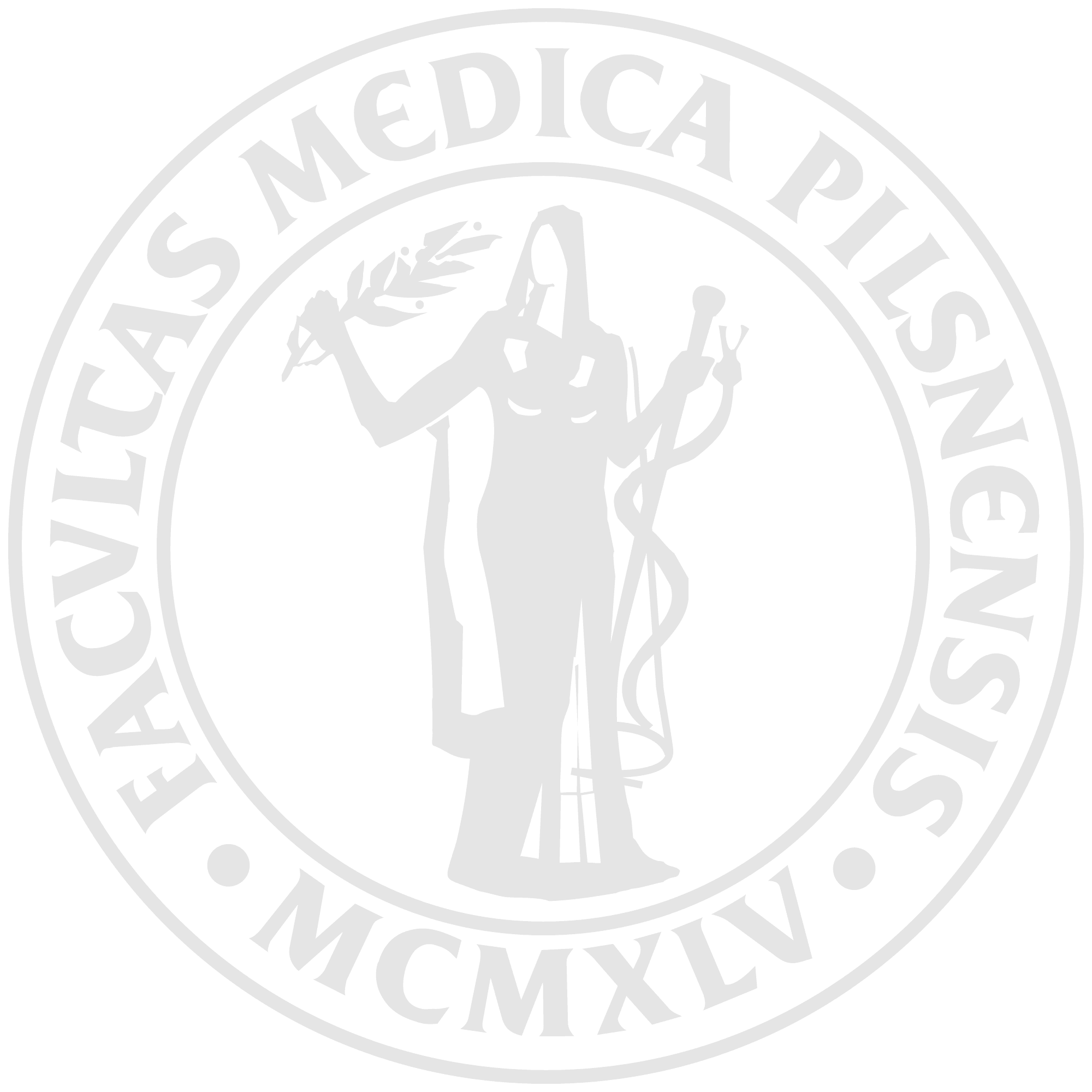 JMÉNO  A  PŘÍJMENÍ	...............................................		ROČNÍK	....................DATUM NAROZENÍ	...............................................		OBOR		....................ADRESA			......................................................................................................						PROHLÁŠENÍ  O  ZANECHÁNÍ  STUDIA		Odůvodnění žádosti:....................................................				.................................................		datum								podpis studenta